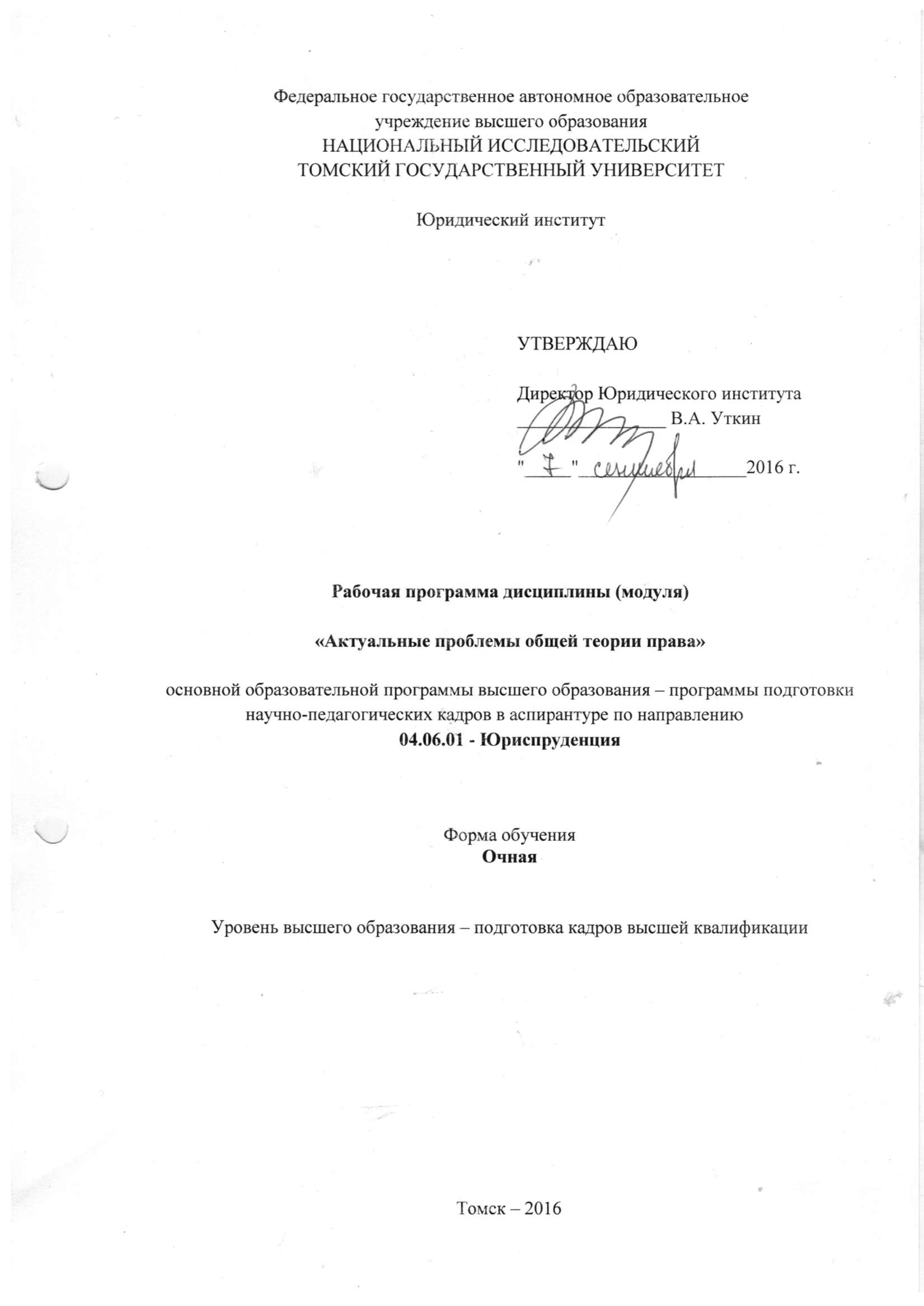 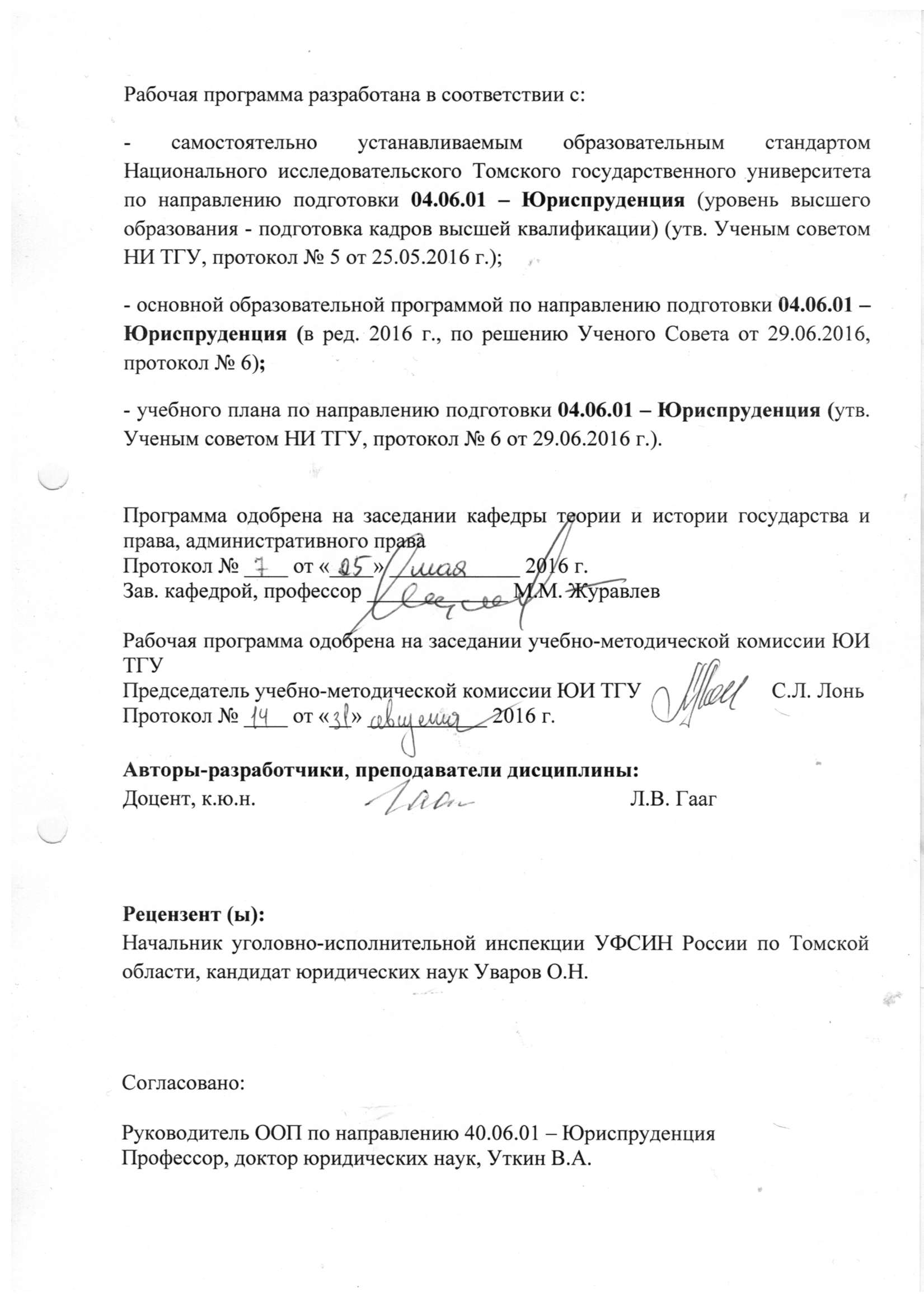 1. Цели и задачи дисциплины (модуля), её место в структуре образовательной программы1.1. Цели и задачи дисциплины (модуля)Данная дисциплина (модуль) является основной дисциплиной (модулем), определяющей направленность программы подготовки аспирантов соответствующей научной специальности 04.06.01 – Юриспруденция Целями изучения дисциплины (модуля): понимание предметно-методологических особенностей современной общей теории права; знание дискуссионных проблем общей теории права, понимание причин их существования; понимание взаимосвязи общей теории права и отраслевых юридических наук; знание общих принципов, цели и стадий правового регулирования, а также понимание их отраслевой специфики; закрепление у аспирантов навыков теоретико-правового анализа дискуссионных проблем отраслевых юридических наук, а также проблем, возникающих в юридической практике; понимание роли юристов как субъектов профессионального правосознания в формировании правовой культуры гражданского общества и публичной власти.В рамках предлагаемого курса общие положения теории права рассматриваются с учетом меняющихся экономических, социальных, политических условий жизни общества, а также современных глобальных цивилизационных проблем.Задачи изучения дисциплины (модуля): изучение дискуссионных проблем общей теории права, а также причин их существования; познание гуманитарных основ современной юридической теории и практики; усвоение взаимосвязи общей теории права и отраслевых юридических наук; изучение проблем теории и практики правотворчества, функционирования механизма правового регулирования; закрепление у аспирантов навыков теоретико-правового анализа дискуссионных проблем отраслевых юридических наук, а также проблем, возникающих в юридической практике; осознание роли юристов как субъектов профессионального правосознания в формировании правовой культуры гражданского общества и публичной власти.Дисциплина направлена на углубленную профессиональную подготовку аспиранта.1.2. Место дисциплины (модуля) в структуре образовательной программы Дисциплина (модуль)  входит в профессиональный модуль  является факультативной дисциплиной. 1.3. Входные требования для освоения дисциплины (модуля)Для успешного освоения учебной дисциплины «Актуальные проблемы общей теории права» необходимо иметь знания дисциплин базовой, профессиональной и вариативной частей по направлению подготовки по программам магистратуры по направлению подготовки 030900 Юриспруденция. Аспирант должен знать основные юридические понятия и категории, закономерности формирования, функционирования и развития права и процессов, протекающих в правовой сфере, разбираться в основных проблемах правотворчества и правореализации, уметь толковать нормативно-правовые акты, владеть навыками анализа научной литературы и основами проведения научно-исследовательской работы.1.4. Общая трудоемкость дисциплины (модуля)Общая трудоемкость дисциплины: 1 з.е., 36 ч., из которых 6 ч. – занятия лекционного типа.Распределение часов по видам занятий и видам контроля При заочной форме обучения, а также при обучении лиц с ограниченными возможностями здоровья и инвалидов: - учебная работа – проводится с использованием дистанционных технологий;- виды контроля: зачет 2. Планируемые результаты обучения по дисциплине (модулю), соотнесенные с планируемыми результатами освоения образовательной программыВ результате освоения дисциплины обучающийся должен:знать: - методологию познания современных правовых явлений и процессов; - основные подходы к правопониманию, сформированные на предыдущих этапах развития правовой науки и современности;- дискуссионные проблемы общей теории права; - современные направления развития общей теории права; - сущность и содержание наиболее важных, общих по своему характеру юридических  понятий; - механизмы формирования правосознания; особенности профессионального правосознания и проблемы его деформации.уметь:- проводить сравнительно-правовой анализ правовых концепций; - использовать теоретический и практический материал в процессе теоретико-правового анализа проблем правореализации и правоприменения; - соединять общеправовые знания с выводами и положениями иных гуманитарных и юридических наук;  - выделять фундаментальные общеметодологические проблемы, имеющие важное значение не только для развития теоретико-правовой науки, но и юриспруденции в целом; - анализировать данные о преступности и устанавливать её взаимосвязь с другими социальными явлениями и процессамивладеть:- навыками обобщения и анализа специальной литературы;-навыками толкования нормативно-правовых актов,- навыками дискутирования, аргументации собственных взглядов и позиций; - системно-аналитическими навыками, позволяющими адекватно воспринимать и оценивать организационные и правовые риски, предлагать и формализовать правовые решения по их нейтрализации; - навыками выявления предпосылок коррупционного поведения и антикоррупционной экспертизы правовых актов - прогнозирования юридических и этических  последствия своей профессиональной деятельностиВ результате освоения дисциплины (модуля) у аспиранта формируются следующие элементы компетенций: 3. Содержание дисциплины (модуля)3.1. Наименование тем (разделов) и их краткое содержание Тема 1. Многогранный характер права и проблемы определения его понятия, сущности и содержания. Основные концепции правопонимания (юридический позитивизм, социологический позитивизм, теории естественного права, либерально-философское понимание права).Проблемы определения сущности и содержания права. Право как воля государства, закрепленная в законе. Право как равная мера свободы. Интегративное определение сущности права.Право и экономика. Проблема определения пределов воздействия права на экономические отношения.Право и политика. Влияние социальных, политических, национальных интересов на формирование права и его содержание.Функции права: понятие и проблемы классификации.Принципы права. Проблемы классификации принципов права и выделения общеправовых принципов.  Тема 2. Ценность права и правовые ценностиСоциальное назначение и ценность права. Право и свобода. Право и равенство. Право и справедливость. Право и ответственность. Тенденции развития права в условиях глобализации.Место и роль права в системе нормативного регулирования общественных отношений.Тема 3. Нормы праваСоциальные и технические нормы. Норма права как вид социальных норм. Право и технические нормы. Технико-правовые нормы.Проблемы определения понятия нормы права и выделения её основных характеристик.Проблемы определения структуры нормы права. Элементы структуры нормы права, их виды. Концепции трех- и двухзвенной структуры нормы права.Классификация правовых норм. Специальные и специализированные нормы. Соотношение нормы права и статьи нормативного акта. Способы изложения правовых норм в статьях нормативных актов.Проблемы повышения эффективности правовых норм.Тема 4. Источники (формы) права Дискуссионные вопросы соотношения понятий «форма» и «источник» права. Неоднозначность определения источника права: источник права в материальном, идеальном, формальных смыслах. Исторические источники права.Виды источников (форм) права: правовой обычай, судебный прецедент, нормативный договор, нормативно-правовой акт.Правовая доктрина и священные книги как источники права в религиозных правовых системах. Роль правовой доктрины в формировании принципов функционирования правовой системы.Общепризнанные принципы и нормы международного права в иерархии источников современного российского права.Система нормативно-правовых актов в современной России. Закон: понятие, виды. Подзаконный нормативно-правовой акт: понятие и виды. Проблема соотношения федеральных законов и законов субъектов федерации. Соотношение федеральных законов и указов Президента РФ. Роль постановлений Конституционного Суда РФ. Понятие и виды систематизации нормативных актов. Факторы и причины, обуславливающие необходимость проведения систематизации нормативно-правовых актов.Действие нормативных актов во времени, в пространстве и по кругу лиц.Правотворчество: понятие, стадии, принципы, формы. Юридическая техника.Тема 5.  Проблемы соотношения системы права и системы законодательстваПонятие и основные черты системы права. Структурные элементы системы права: норма права, субинститут права, институт права, подотрасль права, отрасль права.Предмет и метод правового регулирования как критерии деления норм права на отрасли. Проблемы выделения комплексных отраслей права. Частное и публичное право. Дискуссионные вопросы их разграничения. Материальное и процессуальное право.Международное и национальное право: проблемы соотношения и взаимодействия.Система права и система законодательства, их соотношение и взаимосвязь, единство и различие. Проблемы современного состояния российского законодательства.Тема 6.  Проблемы правовых отношений. Правовое отношение как вид социального отношения. Концепции правового отношения как формы общественного отношения. Различные теоретические подходы к определению понятия правового отношения. Предпосылки возникновения правового отношения.Проблемы содержания правовых отношений: неоднозначность подходов к определению содержания правовых отношений (волевое, юридическое, фактическое). Субъективное право и юридическая обязанность как юридическое содержание правового отношения. Понятие и структура субъективного права. Понятие и структура правовой обязанности. Субъективное право и правовая обязанность: проблемы взаимосвязи. Субъективное право и законный интерес: проблемы соотношения понятий.Субъект правоотношения. Правоспособность и дееспособность. Теоретические и практические проблемы ограничения право- и дееспособности. Субъект права и субъект правоотношения: проблемы соотношения понятий. Теоретические проблемы классификации субъектов правоотношений. Основные концепции определения объекта правового отношения. Понятие и классификация юридических фактов. Сложный факт и фактический состав. Правовое состояние и правовое отношение: проблемы разграничения понятий. Презумпции в праве. Юридические фикции. Тема 7. Правовое регулирование: понятие и механизм.Правовое регулирование как вид социального регулирования. Проблема определения пределов правового регулирования. Цели правового регулирования. Нормативное и индивидуальное правовое регулирование как виды правового регулирования.Взаимосвязь предмета и метода правового регулирования. Основные теоретические подходы к определению метода правового регулирования. Взаимосвязь методов и средств правового регулирования. Понятие типа правового регулирования. Основные теоретические подходы к классификации типов правового регулирования.Стадии правового регулирования.Понятие механизма правового регулирования и его элементы. Проблемы повышения эффективности правового регулирования.Тема 8.  Проблемы реализации права.     Реализации права: широкое и узкое понятие. Дискуссионные вопросы понимания форм реализации права. Формы непосредственной реализации права: использование, исполнение, соблюдение. Проблемы злоупотребления правом.     Применение права как особая форма его реализации: понятие и признаки. Основания и цели правоприменения. Стадии правоприменительного процесса. Акт применения права: понятие, особенности, виды. Соотношение нормативно-правового акта, акта толкования и правоприменительного акта.Юридические коллизии: понятие и виды. Причины возникновения коллизий. Способы устранения и разрешения коллизий. Проблемы предотвращения коллизий.Пробелы в праве и пути их устранения и преодоления. Аналогия закона и аналогия права. Субсидиарное применение права.Роль толкования норм права в правоприменительном процессе. Факторы, обуславливающие необходимость толкования норм права. Проблемы выделения способов и видов толкования. Акт толкования права (интерпретационные акты): понятие, особенности, виды, роль в правотворческой и правоприменительной деятельности.     Юридическая техника: проблемы её определения и реализации.Тема 9.  Правомерное поведение. Правонарушение. Юридическая ответственность.     Понятие, сущность и виды правомерного поведения. Проблемы повышения правовой активности личности. Стимулирование правомерных действий.     Понятие и сущность правонарушений. Юридический состав правонарушения. Проблемы классификации правонарушений. Дискуссионные вопросы определения причин правонарушений. Проблемы профилактики правонарушений. Юридическая ответственность как разновидность социальной ответственности. Научная дискуссия по вопросу выделения позитивной и негативной видов юридической ответственности. Юридическая ответственность и государственное принуждение. Правовые и фактические основания юридической ответственности. Цели, принципы и функции юридической ответственности. Проблемы классификации юридической ответственности, и выделения новых отраслевых видов юридической ответственности. Обстоятельства, исключающие противоправность деяния и юридическую ответственность. Презумпция невиновности.Тема 10.  Законность и правопорядок. Многоаспектность законности и неоднозначность её определения. Законность как принцип, как метод, как режим. Сущность и содержание законности. Принципы законности и проблемы их соблюдения и реализации в правотворческой, правоисполнительной и правоприменительной деятельности. Гарантии законности и проблемы их реализации.     Понятие, ценность и объективная необходимость правопорядка. Правопорядок и общественный порядок. Право, законность, правопорядок.Тема 11. Правовое сознание и правовая культура.Понятие правового сознания и его значение в сфере правотворчества и реализации права. Взаимосвязь правосознания и иных форм общественного сознания.  Проблемы определения структуры правового сознания (традиционный и современный подходы). Классификация правового сознания. Проблемы деформации правового сознания. Правовой нигилизм и правовой идеализм. Проблемы определения понятия правовой культуры и её структуры. Функции правовой культуры. Виды правовой культуры. Проблемы повышения уровня правовой культуры.Правовое воспитание: понятие, формы, методы. Тема 12. Право, личность, государство.Положение личности в различных обществах. Государство и личность. Взаимосвязанность обязанностей и ответственности в отношениях между государством и гражданином.Правовой статус и реальное правовое положение личности. Проблемы определения структурных элементов правового статуса.          Понятие и природа прав и свобод человека, их система. Социальная и юридическая защищенность граждан. Формы нарушений прав и свобод личности в тоталитарном государстве.Международная защита прав человека.Перечень семинарских и практических занятийСамостоятельная работа и контроль успеваемостиСамостоятельная работа по видам учебных занятий предполагает следующие формы:- самостоятельная проработка актуальных задач научной профессиональной деятельности, выполняемая с привлечением конспектов лекций, а также основной и дополнительной литературы;- поиск научно-технической информации в открытых источниках с целью анализа и выявления ключевых особенностей.3.4. Структура учебных видов деятельности3.5. Образовательные технологииНаряду с традиционными образовательными формами (лекции, семинары и самостоятельная подготовка) в процессе преподавания дисциплины широко используются современные технологии и активные методы обучения:современные системы электронной поддержки процесса обучения, в частности, интерактивные компьютерные технологии при чтении лекций,  обеспечивают эффективные и комфортные условия для обучающихся и преподавателей; выполнение творческих заданий по теме кандидатской диссертации, практическую реализацию результатов моделирования и устное сообщение с использованием презентаций, что формирует умение работы с литературой, использования электронных ресурсов и искусство делового сообщения;использование других активных методов обучения (тестовый экспресс-контроль, защита результатов творческой работы в форме конференции и др.);Фонд оценочных средств для проведения текущего контроля и промежуточной аттестации по дисциплине (модулю)Текущий контроль В процессе преподавания дисциплины «Актуальные проблемы общей теории права» применяется текущий и итоговый контроль знаний. Текущий контроль успеваемости проводиться в ходе всех видов занятий с целью определения степени усвоения учебного материала, своевременного вскрытия недостатков в подготовке аспирантов и принятия необходимых мер по совершенствованию методики преподавания дисциплины, организации работы аспирантов в ходе занятий и оказания им индивидуальной помощи.	4.2. Промежуточная аттестация	Промежуточная аттестация осуществляется в конце освоения дисциплины  в форме зачета4.2.1. Вопросы к зачету по дисциплине (модулю)Определение права. Проблемы выделения основных характеристик праваПроблемы определения сущности права. Ценность права Свобода и равенство как правовые ценностиСправедливость как правовая ценностьОсновные концепции правопонимания.Принципы права: проблемы понятия и классификации.Функции права, их виды.Правовое регулирование в системе нормативного социального регулирования. Проблемы определения пределов правового регулирования.Право и мораль: проблемы соотношения.Норма права: понятие, признаки.Структура юридической нормы. Классификация юридических норм.Проблемы соотношения нормы права и статьи нормативного акта. Способы изложения нормы права в статьях нормативно-правового акта.Теоретические подходы к понятиям «форма права» и «источник права».Виды форм (источников) права.Нормативный правовой  акт как источник права, его особенности. Система нормативных правовых актов в России.Закон как нормативный правовой акт. Верховенство закона в системе нормативно-правовых актов.Подзаконные нормативные правовые акты: понятие, назначение, виды.Проблемы определения действия нормативно-правовых актов во времени. Проблемы определения действия нормативно-правовых актов пространстве и по кругу лиц.Закономерности возникновения права в обществе. Процесс правообразования. Правотворческий процесс: стадии, принципы, виды.Судебное правотворчество. Соотношение понятий «судебный прецедент», судебная практика», «судебное толкование».Систематизация нормативно-правовых актов: понятие, необходимость, виды.Юридическая техника: понятие и виды. Направления совершенствования юридической техники.Система права: понятие, элементы. Проблемы выделения критериев деления системы права на отрасли.Проблемы соотношения  системы права и системы законодательства.Публичное и частное право: общее и особенное, проблемы соотношения.Международное и национальное право: проблемы взаимодействия.Правовое регулирование: понятие, типы, способы, методы, стадии.Механизм правового регулирования: понятие, элементы. Понятие и виды субъектов права. Правосубъектность, правоспособность, дееспособность.Правовое отношение: проблемы определения понятия и структуры. Виды правоотношений.Содержание правоотношений. Субъективное право и юридическая обязанность.Объекты правоотношений. Монистический и плюралистический подходы к определению объектов правоотношений.Предпосылки и основания возникновения правоотношений. Юридические факты, их классификация.Реализация права: понятие, формы.Применение права как особая форма его реализации.Стадии применения права.Акты применения права: понятие, структура, виды. Соотношение нормативно-правового акта, акта толкования и акта применения.Пробелы в праве и способы их устранения и преодоления..Юридические коллизии в праве и способы их разрешения.Толкование права: понятие и необходимость. Способы толкования права.Виды толкования права по субъекту и по объёму.Юридически значимое поведение: критерии выделения (признаки), виды.Правомерное поведение: понятие, признаки.Правонарушение: понятие и признаки.Объект и объективная сторона состава правонарушения.Субъект и субъективная сторона состава правонарушения.Классификация  правонарушений.Причины и условия совершения правонарушений.Проблемы определения понятия юридической ответственности.Функции, цели и принципы юридической ответственности.Виды юридической ответственности.Юридическая ответственность и иные меры государственного принуждения.Законность: понятие, содержание и принципы.Понятие правопорядка. Соотношение правопорядка и общественного порядка.Правовая система общества: понятие и структура.Романо-германская правовая система.Англосаксонская правовая система.Религиозно-традиционная правовая система. Правовое сознание, его место и роль в правовой системе общества.Структура  и виды правосознания.Профессиональное сознание юристов.Понятие, структура и функции правовой культуры общества.Правовой нигилизм, правовой идеализм и иные формы деформации правового сознания.Правовое воспитание: понятие, методы и способы, современные проблемы.Оценка уровня освоения дисциплины на зачете проводится по системе «зачтено / не зачтено».Паспорт оценочных средств4.4. Примеры билетов оценочных средствБилет №  11. Основные концепции правопонимания.2. Классификация правонарушений.Билет № 21. Принципы права: проблемы понятия и классификации.2. Объект и объективная сторона состава правонарушения.Билет № 31. Правовое регулирование в системе нормативного социального регулирования. Проблемы определения предмета правого регулирования.2. Правонарушение: понятие и признаки.Билет № 41. Норма права: понятие, признаки.2. Правовое сознание, его место и роль в правовой системе общества.Билет № 51. Ценность права.2. Правовое отношение: проблемы определения понятия и структуры. Виды правоотношений.Билет № 61. Функции права, их виды.2. Реализация права: понятие, формы.Билет № 71. Справедливость как правовая ценность.2. Структура юридической нормы.Билет № 81. Теоретические подходы к понятиям «форма права» и «источник права».2. Профессиональное сознание юристов.Билет № 91. Определение права. Проблемы выделения основных характеристик права.2. Юридические коллизии в праве и способы их преодоления.Билет № 101. Виды форм (источников) права.2. Проблемы определения понятия «юридическая ответственность».Билет № 111. Классификация юридических норм.2. Религиозная - традиционная правовая система.Билет № 121. Проблемы соотношения нормы права и статьи нормативного акта. Способы изложения норм права в статьях норм правовых актов.2. Правомерное поведение: понятие, признаки.Билет № 131. Нормативный правовой акт как источник права, его особенности. Система нормативных  правовых актов в России.2. Объекты правоотношений. Монистический и плюралистический подходы к определению объектов правоотношений.Билет № 141. Закон как нормативный правовой акт. Верховенство закона в системе нормативных правовых актов.2. Правовое воспитание: понятие, методы и способы, современные проблемы.Билет № 151. Система права: понятие, элементы. Проблемы выделения критериев деления системы права на отрасли.2. Законность: понятие, содержание и принципы.Билет № 161. Систематизация нормативно-правовых актов: понятие, необходимость, виды.2. Юридически значимое поведение: критерии выделения (признаки), виды.Билет № 171. Подзаконные нормативные правовые акты: понятие, назначение, виды.2. Правовой нигилизм, правовой идеализм и иные формы деформации правового сознания.Билет № 181. Проблемы определения действия нормативно-правовых актов во времени.2. Понятие и виды субъектов права. Правосубъектность, правоспособность, дееспособность.Билет № 191. Закономерности возникновения права в обществе. Процесс правообразования.2. Форма и содержание правоотношения. Билет № 201. Судебное правотворчество. Соотношение понятий «судебный прецедент», «судебная практика» и «судебное толкование».2. Виды юридической ответственности.Билет № 211. Проблемы соотношения системы права и системы законодательства.2. Пробелы в праве и способы их преодоления и устранения.Билет № 221. Международное и национальное право: проблемы взаимодействия.2. Акты применения права: понятие, структура, виды. Соотношение нормативно-правового акта, акта толкования и акта применения.Билет № 231. Механизм правового регулирования: понятие, элементы. 2. Юридическая ответственность и иные меры государственного принуждения.Билет № 241. Предпосылки и основания правоотношений. Юридические факты, их классификация.2. Юридическая техника: понятие и виды. Направления совершенствования юридической техники.Билет № 251. Применение права как особая форма его реализации.2. Понятие правопорядка. Соотношение правопорядка и общественного порядка.Билет № 261. Толкование права: понятие и необходимость. Способы толкования права.2. Структура и виды правосознания.Билет № 271. Романо-германская правовая система.2. Виды толкования права по субъекту и по объему.Билет № 281. Правовая система общества: понятие и структура.2. Стадии применение права.Билет № 291. Понятие, структура и функции правовой культуры общества.2. Функции, цели и принципы юридической ответственности.Билет № 301. Причины и условия совершения правонарушений.2. Англосаксонская правовая система.Билет № 31Проблемы определения сущности права.Проблемы определения действия нормативно-правовых актов в пространстве и по кругу лиц.Билет № 32Право и мораль: проблемы соотношения.Правотворческий процесс: стадии и принципы.Билет № 33Публичное и частное право: общее и особенное, проблемы соотношения.Правовое регулирование: понятие, типы, методы, способы, стадии.Билет № 34Свобода и равенство как правовые ценности.Субъект и субъективная сторона правонарушения.5. Учебно-методическое и информационное обеспечение дисциплины (модуля).5.1. Основная литература, необходимая для освоения дисциплиныМарченко М.Н. Проблемы теории государства и права: учебник. – Москва: Проспект, 2014.Радько Т.Н. Проблемы теории государства и права: учебник / Т.Н. Радько. М.: Изд-во Проспект, 2016 .                              Шагиева Р.В. Актуальные проблемы права. Москва. Норма. Инфра-М. 2014.Шамаров В.М. Актуальные проблемы современной российской теории права: монография / В.М. Шамаров. – М.: Альфа-М, 2015. – 192 с.5.2. Дополнительная литература необходимая для освоения дисциплиныМатузов Н.И. Актуальные проблемы теории права. Саратов: Изд-во Сарат. гос. академии права, 2004. Проблемы теории государства и права : учебник / Под ред. В.М. Сырых. – М.: Эксмо, 2008. – 528 с.Рассолов М.М. Актуальные проблемы теории государства и права: учеб. пособие для студентов вузов, обучающихся по специальности «Юриспруденция» / М.М. Рассолов, В.П. Малахов, А.А, Иванов. – 2-е изд., перераб. и доп. – М.: ЮНИТИ-ДАНА: Закон и право, 2011. – 447 с.Рассолов М.М., Малахов В.П., Иванов А.А. Актуальные проблемы теории государства и права. 2-е изд., перераб. и доп. учебное пособие. М. Изд-во ЮНИТИ, 2010 5.3. Ресурсы информационно-телекоммуникационной сети "Интернет" необходимая для освоения дисциплиныФедеральный правовой портал Юридическая Россия - http://law.edu.ru/; электронная библиотека – www.elibrary.ru; официальный сайт НБ ТГУ – www.lib.tsu.ru;официальный сайт ЮИ ТГУ – www.ui.tsu.ru Дополнительно:http://www.consultant.ru - специализированный правовой сайт Консультант Плюс;http://www.garant.ru – информационный правовой портал правовой системы Гарант;http://www.sudrf.ru - Государственная автоматизированная система Российской Федерации «Правосудие»;http://www.rsl.ru/;www.pravo.ru;  http://www.lib.tsu.ru/;http://www.ui.tsu.ru/  и другие.Материально-техническое обеспечение дисциплины (модуля)Кафедра  Теории и истории государства и права, административного праваРасположение кафедры: ауд. 217 4 корпус ТГУ.Материально – техническое оборудование, используемое при реализации дисциплины «Актуальные проблемы общей теории права»: лекционная аудитория, оснащенная оборудованием для демонстрации презентаций и слайдов (аудитории № 209 6-го учебного корпуса ТГУ).Справочно-правовые системы «Гарант», «КонсультантПлюс», «Кодекс»Материально-техническое обеспечение:Стандартно оборудованные лекционные аудитории, установка для демонстраций основных вопросов курса, мультимедийное и компьютерное оборудование.Учебные занятия проходят с использованием мультимедийного и интерактивного оборудования.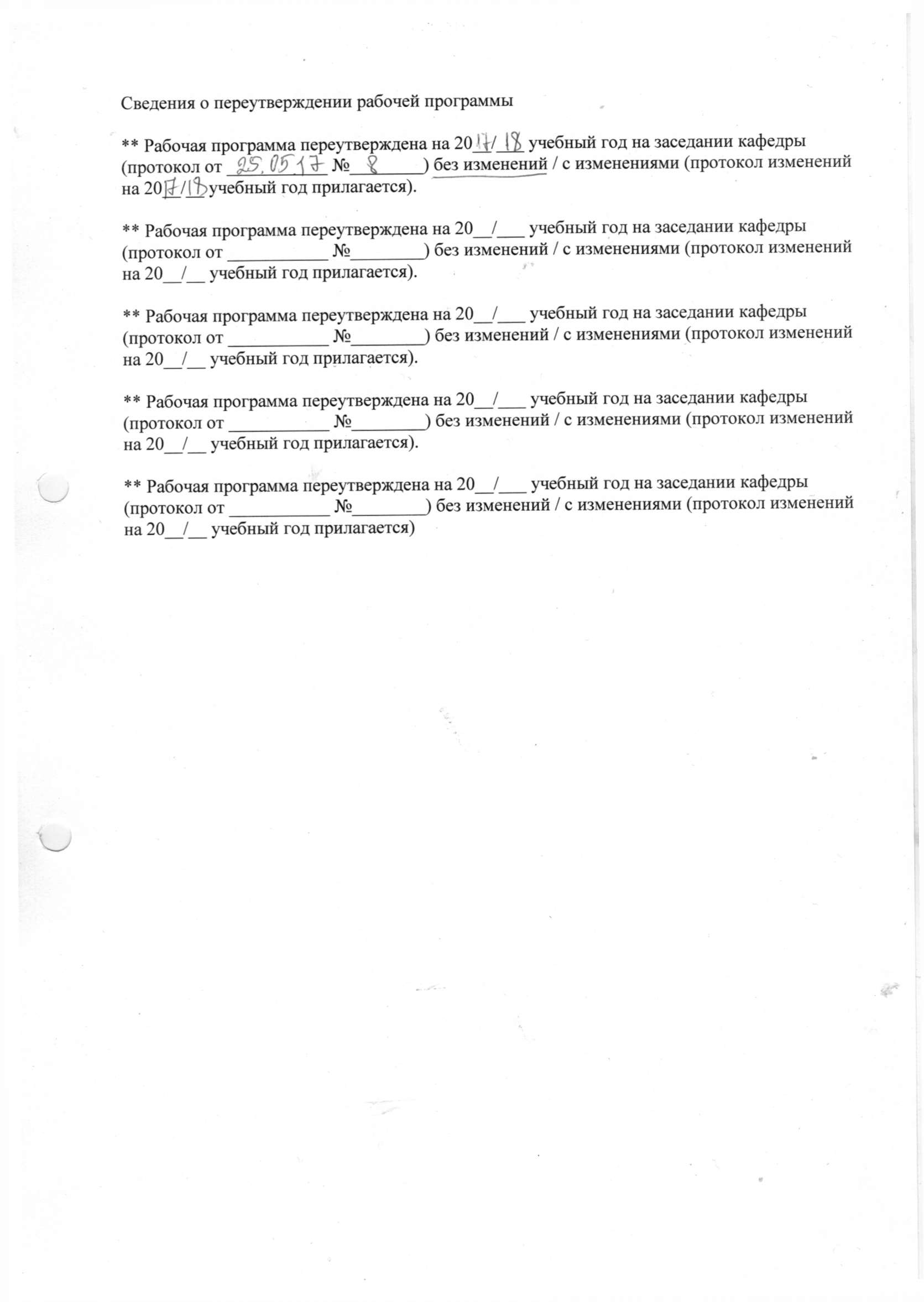 Виды учебной работыОбъемОбъемОбъемОбщая трудоемкость дисциплины по учебному плану1 з.е.36 ак. часак.часАудиторные занятия (контактная работа)66Лекции 66Практические (семинарские) занятия6Лабораторные занятия6Индивидуальные консультации6Самостоятельная работа630Контроль 6зачетКод компетенции Планируемые результаты обучения по дисциплине (модулю)ПК-1 - способность анализировать историю и современные тенденции развития юридической науки, отраслей права, правовых институтовзнает различные подходы к пониманию права, его соотношение с законодательством,  факторы, обуславливающие эффективность правового регулирования,умеет использовать приемы и методы научно-исследовательской деятельности для выявления пробелов в правовом регулировании, решения коллизийимеет опыт самостоятельной и коллективной научно-исследовательской деятельности с целью совершенствования законодательства способен разрабатывать нормативно-правовые акты различных видов,  обосновывать предложения по совершенствованию действующего законодательства  № п/пТема занятияСеминарские занятия - не предусмотреныСеминарские занятия - не предусмотреныПрактические занятия - не предусмотреныПрактические занятия - не предусмотреныЛабораторные работы - не предусмотрены Лабораторные работы - не предусмотрены Наименование разделов и темВсего (час.)Контактная работа (час.)Контактная работа (час.)Контактная работа (час.)Самостоятельная работа (час.)Форма контроля успеваемостиНаименование разделов и темВсего (час.)лекцииИндивидуальные консультацииконтрольМногогранный характер права и проблемы определения его понятия, сущности и содержания44зачетЦенность права и правовые ценности422зачетНормы права22зачетИсточники (формы) права44зачет Проблемы соотношения системы права и системы законодательства22зачетПравовые отношения22зачетПравовое регулирование: понятие и механизм44зачет Проблемы реализации права 44зачетПравомерное поведение. Правонарушение. Юридическая ответственность22зачетЗаконность и правопорядок 22зачетПравовое сознание и правовая культура 22зачетПраво, личность, государство22зачетМногогранный характер права и проблемы определения его понятия, сущности и содержания22зачетКонтрользачетИтого36630ОценкаКритерииЗачтеноАспирант показал творческое отношение к обучению, удовлетворительно отвечал на контрольных опросах, в совершенстве или в достаточной степени овладел теоретическими вопросами дисциплины, показал все (или как минимум основные) требуемые умения и навыкиНе зачтеноАспирант имеет пробелы по отдельным теоретическим разделам специальной дисциплины и не владеет как минимум основными умениями и навыками.Код и содержание контролируемой компетенции (или ее части)ПК-1 - способность анализировать историю и современные тенденции развития юридической науки, отраслей права, правовых институтов